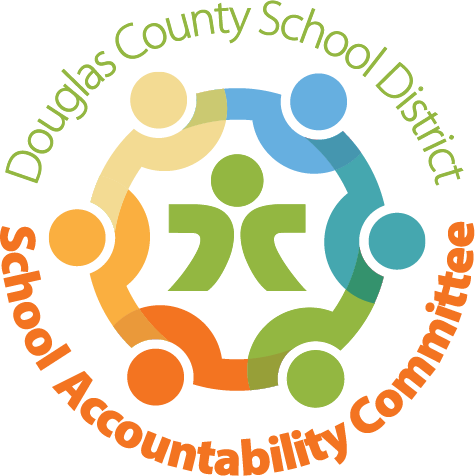 SAC Committee:***This meeting will be a special joint session of the SAC and PTO to discuss common matters regarding test scores and other topics***Meeting Logistics and Administration: Chris Foye (Chair) – OmittedMinute Review and Approval November 2022: Completed and approved over email. Administration Update:  Katie Sodaro- Jensen – 10 miniReady: (Review of Beginning of the Year and Middle of Year Scores)TBE is awaiting writing and envision testing. All data will be compiled in January. Today TBE teachers completed a tier activity to ensure all students are receiving the support they need. iReady math and reading data was presented with a comparison from fall to winter. Parents will receive their child’s specific scores in Thursday folders. Reading scores were well above the target with math being closer to the target. The math envision unit are not exactly aligning with iReady assessments. Therefore, the end of the year data will be more comprehensive in terms of growth in math. Each grade is meeting with the receiving grade to share data and have discussions regarding students who will be in the corresponding grade next year. BudgetBudget is linked to projected enrollment numbers. Enrollment at TBE is increasing. Within the past month TBE enrolled six new children. The 23-24 School Year budget will be shared in January. Then TBE will create a plan for next year and share out at the next SAC meeting. Since the Mill and Bond did not pass DCSD has briefly discussed the impact of possibly needing to close smaller schools. TBE serves all students through various programs: Gifted and Talented, Significant Support Needs and Affective Needs. Coyote Creek Elementary is very full with students being transported from Sterling Ranch. TBE is wondering if the boundaries will change due to a new elementary school not being built in Sterling Ranch? The good news is TBE is thriving and just received a Great Schools Rating of 9/10. Other UpdatesHoliday Spirit Weeks have been really fun for both students and staff. TBE’s book drive has been a success. The Student Leadership team has been obtaining books. 390 books will be delivered to a school that is very impacted in Cherry Creek. This aligns with the theme of Compassion for this month. The sensory walkways outside at TBE have been a hit! The plan is to refresh the USA map painting outside when the weather allows.PTO Meeting: Kayla Mander – Remainder of TimeAdjournment PTO and SAC celebrated and met together to review ongoing programs, budget and future events. PTO reviewed the updated budget completed by Treasurer. There is approximately $58,479.99 in the total budget. Cookies and Canvas painting slots will go on sale Monday, 12/19/22.  This year on Friday, 1/20/23 the event is planned to start at 5:00 p.m. Therefore, pizza, cookies and juice will be served. Last year this event sold out within two days. There will be 70 slots total. We are beyond grateful for the Art Teacher Susan Hershman! PTO Grants: All were approved!PTO will be purchasing a heavy-duty pencil sharpener for Teresa Henley (2nd Grade Teacher). There was a motion to approve up to ten additional pencil sharpener requests from other staff as needed. Matt Roszmann (Instructional Support Affective Needs Teacher)  would like to request $225 to attend a Courage to Risk Conference benefiting students with social emotional learning opportunities. Elizabeth Bates (TBE Counselor) would like to purchase books and stuffies to help students in K-2 with social emotional and mindfulness learning activities.Dianne Fulwider (Speech Language Pathologist) would like to attend a “Tell Me Classroom Based Approached to Building Vocabulary” online workshop. PTO is hosting a breakfast for all staff on Wednesday, 12/21/22. Set up will begin at 7:45 a.m. please come help set up if you are available. TBE PTO Events: People to Chair February and March Events NeededSaturday, 2/11/23 The Sweetheart Father Daughter Dance (CHAIR NEEDED)Friday 3/10/23 Mother Son Nerf Night need a chair for this event (CHAIR NEEDED)OTHERPTO will organize goodie bags for CMAS assessment during the Feb meeting (gum, mints, little fidgets) will be provided for each classroom. WatchDOG Dads have about 19 Dad’s signed up. PTO suggested allocating a spot for pictures of the WatchdDOG Dads.PTO is requesting ideas to make larger purchases. The TBE Occupational Therapist is creating a new recess play equipment order. There may be a suggestion to purchase new recess bags for each grade. TBE PTO and SAC representatives will present this question to staff and bring back ideas. Meeting Adjourned!Chris Foye – ChairpersonAlison Ruhs – Vice-Chairperson Kristi Hepting – RecorderVACANT – DAC LiaisonKatie Sodaro-Jensen – PrincipalMichelle Jewell – Assistant PrincipalAnne Dawson – TeacherAllison Christopher: ParentKayla Mander - PTO PresidentKathleen Bracken_PTO VPMegan Laughlin: PTO SecretaryPTO Volunteers: Becky